Publicado en Madrid el 23/10/2018 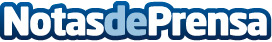 AirHelp estará presente en Customer Experience Congress 2018El director de Desarrollo de Negocios de AirHelp, Philippe Strässle, intervendrá en la mesa redonda 'Customer Experience: Crear relaciones de valor para fidelizar al cliente'Datos de contacto:César ÁlvarezActitud de Comunicación913022860Nota de prensa publicada en: https://www.notasdeprensa.es/airhelp-estara-presente-en-customer-experience Categorias: Nacional Viaje Comunicación Marketing Madrid Turismo Eventos Recursos humanos Consumo http://www.notasdeprensa.es